Application to the Victorian Chief Veterinary Officer	For authorisation to use Nobivac  rabies inactivated rabies vaccine.Nobivac inactivated rabies vaccine is not registered for general use in Victoria but is approved for use against Australian Bat Lyssavirus under APVMA permit PER14236. Under this permit, authorisation from the State’s Chief Veterinary Officer is required before rabies vaccine can be used to treat animals that have been exposed to bats. Please note the following Conditions of Authorisation: Only the veterinarian(s) authorised by the Chief Veterinary Officer can administer the inactivated rabies vaccine in accordance with APVMA permit PER14236. The Product must only be used for the vaccination of a terrestrial mammal (e.g. dog, cat, horse, or ruminant), except pigs, in the event of a rabies or Australian bat lyssavirus emergency, by personnel authorised by the Chief Veterinary Officer of the relevant territory or state, with the agreement of the Consultative Committee on Emergency Animal Diseases (CCEAD).The vaccination protocol must be followed (2 doses, 5 – 7 days apart). Paired blood samples must be taken - the first at the time of first vaccination and the second 28 – 35 days later. Serology on the paired samples is required to assess the response to vaccination. Each animal vaccinated must be microchipped prior to vaccination and the microchip and vaccination details must be kept on file by the veterinarian.The owner is responsible for the cost of the vaccine and veterinary consultations; the Victorian Department of Jobs, Precincts and Regions (DJPR) is responsible for the laboratory testing costs of the paired blood samples. According to current government protocol, the details provided will be shared with the Victorian Department of Health and Human Services. One animal per application formAll fields must be completed.  Incomplete forms will be returned.Note:The signed CVO authorisation will be faxed or emailed back to the vaccinating veterinarian. If the animal to be vaccinated was not previously microchipped, the microchip number must be faxed to (03) 9217 4322 or emailed to cvo.victoria@agriculture.vic.gov.au directly after the first consultation. The vaccine is available from MSD Animal Health/Intervet Australia Pty Ltd, Bendigo, through a veterinary drugs wholesaler, following presentation of the CVO authorisation. The rabies vaccine will be sent directly to the veterinary practice ordering it.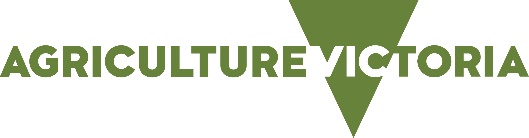 Animal detailsOwner detailsVeterinarian detailsOffice use only (to be completed later for record-keeping purposes)**PLEASE FAX COMPLETED FORM TO (03) 9217 4299 OR EMAIL TO cvo.victoria@agriculture.vic.gov.auCHIEF VETERINARY OFFICER AUTHORISATIONDr Graeme Cooke						Date of authorisation:Chief Veterinary Officer, VictoriaSpecies in contact with batBreedNameAgeMicrochip numberDate of exposure to batIs the bat available for testing?Yes/No      Details of exposure (e.g. dog or cat ate bat, dog was scratched etc)NameAddressHome phoneMobile phoneWork phoneName of veterinarian(s) requesting authorisation to administer rabies vaccineVeterinary practicePractice addressWork phoneMobile phoneFax/EmailSignatureDate of applicationDate (month) of proposed useI would like the authorisation sent back to me by FAX/ email.  (Indicate which)CVO Authorisation number